Modello ALL. A OFFERTA TECNICA – SUB CRITERIO A1“SERVIZIO DI PULIZIA DELLE AREE DEMANIALI MARITTIME DEL PORTO DI ARBATAX”
– CODICE CIG A013BD4201 – Importo a base d’asta € 540.000,00 non soggetto ad IVA, di cui € 537.048,00 per servizi ed € 2.952,00 per oneri della sicurezza non soggetti a ribasso – RUP Ing. Alessandra SalvatoOFFERTA TECNICA: PIANO OPERATIVOCRITERIO A – SUBCRITERIO A1Il/la sottoscritto/a: _________________________________________ CF _______________________nato/a (luogo e data di nascita): ________________________________________________________residente in ______________________________________________________ Prov.____________  Via/p.zza  __________________________________________________________________________in qualità di: ___________________________________________  della Ditta ___________________ __________________________________________________________________________________con sede in  ______________________________________________________ Prov. _____________ Via/p.zza  __________________________________________________________________________C.F.: _____________________________________ partita IVA  ________________________________fax ________________________ tel _____________________________________________________ e-mail _____________________________________________________________________________PEC  _______________________________________________________________________________ai fini dell’attribuzione dei punteggi per l’offerta tecnica, come esplicitato nel Capitolato Speciale d’Appalto facente parte integrante dei documenti di gara della presente procedura di affidamento, offre i seguenti servizi:Criterio A. Piano OperativoSub criterio A1: Caratteristiche metodologiche e organizzative del servizio________________________________________________________________________________________________________________________________________________________________________________________________________________________________________________________________________________________________________________________________________________________________________________________________________________________________________________________________________________________________________________________________________________________________________________________________________________________________________________________________________________________________________________________________________________________________________________________________________________________________________________________________________________________________________________________________________________________________________________________________________________________________________________________________________________________________________________________________________________________________________________________________________________________________________________________________________________________________________________________________________________________________       Firma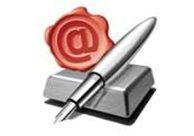 Il presente ALLEGATO A OFFERTA TECNICA: PIANO OPERATIVOCRITERIO A - sub criterio A1 è composto di n. _______ pagine.